Приложение 1к Основной профессиональной образовательной программе ПССЗ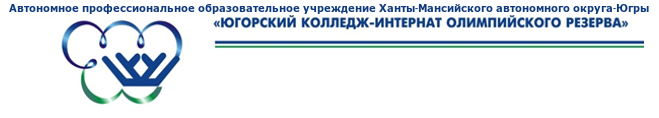 УТВЕРЖДАЮ:__________________Л.Н. Керимуллова «30» августа 2021г.РАБОЧАЯ ПРОГРАММА ДИСЦИПЛИНЫ  ФИЗИЧЕСКАЯ КУЛЬТУРАНаправление подготовки (специальность): 49.02.01 «Физическая культура»  (повышенный уровень)  Профиль (при наличии): педагог по физической культуре и спорту/тренер/учитель физической культуры* – в соответствии с учебным планомг. Ханты-Мансийск-2021Рабочая программа учебной дисциплины разработана в соответствии с требованиями Федерального государственного образовательного стандарта 49.02.01 «Физическая культура»  (повышенный уровень) по направлению подготовки (профилю направления, специальности) педагог по физической культуре и спорту/тренер/учитель физической культурыРабочая программа учебной дисциплины разработана: Н.Н.Попов (преподаватель) (должность, статус разработчика).Рабочая программа дисциплины рассмотрена на методическом объединении «29» августа 2021г.  протокол № 1Руководитель структурного подразделения _______________ К.Е. Подтёпина, начальник учебно-методического отделаРабочая программа учебной дисциплины утверждена на заседании  педагогического совета «29» августа 2021г. приказ № 657-одПредседатель совещательного коллегиального органа по учебной (учебно-методической) работе ________________________ Л.Н.Керимуллова,                                         (Ф.И.О., должность, статус, подпись).директор. СОДЕРЖАНИЕпаспорт ПРОГРАММЫ УЧЕБНОЙ ДИСЦИПЛИНЫфизическая культура       1.1. Область применения программы:Программа учебной дисциплины является частью основной профессиональной образовательной программы в соответствии с ФГОС по специальности (специальностям) СПО / профессии (профессиям) НПО 49.02.01.  «Физическая культура» среднего профессионального образования1.2. Место учебной дисциплины в структуре основной профессиональной образовательной программы:__________________ОБЩЕОБРАЗОВАТЕЛЬНЫЙ ЦИКЛ______________Цели и задачи учебной дисциплины – требования к результатам освоения учебной дисциплины:        В результате освоения учебной дисциплины обучающийся должен уметь: 
- выполнять индивидуально подобранные комплексы оздоровительной и адаптивной физической культуры, комплексы упражнений атлетической гимнастики; 
- проводить самоконтроль при занятиях физическими упражнениями; 
- выполнять приемы страховки и самостраховки;
 - осуществлять творческое сотрудничество в коллективных формах занятий физической культурой; 
- выполнять контрольные нормативы, предусмотренные по разделам примерной программы, с учетом состояния здоровья и функциональных возможностей своего организма; 
- использовать физкультурно-оздоровительную деятельность для укрепления здоровья, достижения жизненных и профессиональных целей. 
       В результате освоения учебной дисциплины обучающийся должен знать:
 - влияние оздоровительных систем физического воспитания на укрепление здоровья, профилактику профессиональных заболеваний, вредных привычек и увеличения продолжительности жизни; 
- способы контроля и оценки индивидуального физического развития и физической подготовленности.       В результате освоения дисциплины обучающийся должен обладать общими компетенциями, включающими в себя способность:OK 1. Понимать сущность и социальную значимость своей будущей профессии, проявлять к ней устойчивый интерес.ОК 2. Организовывать собственную деятельность, определять методы решения профессиональных задач, оценивать их эффективность и качество.ОК 3. Оценивать риски и принимать решения в нестандартных ситуациях.ОК 4. Осуществлять поиск, анализ и оценку информации, необходимой для постановки и решения профессиональных задач, профессионального и личностного развития.ОК 5. Использовать информационно-коммуникационные технологии для совершенствования профессиональной деятельности.ОК 6. Работать в коллективе и команде, взаимодействовать с коллегами и социальными партнерами.              OK 7.Ставить цели, мотивировать деятельность занимающихся физической культурой и спортом, организовывать и контролировать их работу с принятием на себя ответственности за качество учебно-тренировочного процесса и организации физкультурно-спортивных мероприятий и занятий.ОК 8. Самостоятельно определять задачи профессионального и личностного развития, заниматься самообразованием, осознанно планировать повышение квалификации.ОК 9. Осуществлять профессиональную деятельность в условиях обновления ее целей, содержания и смены технологий.OK 10. Осуществлять профилактику травматизма, обеспечивать охрану жизни и здоровья занимающихся.OK 11. Строить профессиональную деятельность с соблюдением правовых норм, ее регулирующих.OK 12. Владеть профессионально значимыми двигательными действиями избранного вида спорта, базовых и новых видов физкультурно-спортивной деятельности.В результате освоения дисциплины обучающийся должен обладать профессиональными компетенциями, соответствующими видам деятельности:             ПК 1.1. Определять цели и задачи, планировать учебно-тренировочные занятия.ПК 1.2. Проводить учебно-тренировочные занятия.ПК 1.3. Руководить соревновательной деятельностью спортсменов.ПК 1.4. Осуществлять педагогический контроль, оценивать процесс и результаты деятельности спортсменов на учебно-тренировочных занятиях и соревнованиях.ПК 1.5. Анализировать учебно-тренировочные занятия, процесс и результаты руководства соревновательной деятельностью.           ПК 1.6. Проводить спортивный отбор и спортивную ориентацию.ПК 1.7. Подбирать, эксплуатировать и готовить к занятиям и соревнованиям спортивное оборудование и инвентарь.ПК 1.8. Оформлять и вести документацию, обеспечивающую учебно-тренировочный процесс и соревновательную деятельность спортсменов.Организация физкультурно-спортивной деятельности различных возрастных групп населения.ПК 2.1. Определять цели, задачи и планировать физкультурно-спортивные мероприятия и занятия с различными возрастными группами населения.ПК 2.2. Мотивировать население различных возрастных групп к участию в физкультурно-спортивной деятельности.ПК 2.3. Организовывать и проводить физкультурно-спортивные мероприятия и занятия.ПК 2.4. Осуществлять педагогический контроль в процессе проведения физкультурно-спортивных мероприятий и занятий.ПК 2.5. Организовывать обустройство и эксплуатацию спортивных сооружений и мест занятий физической культурой и спортом.ПК 2.6. Оформлять документацию (учебную, учетную, отчетную, сметно-финансовую), обеспечивающую организацию и проведение физкультурно-спортивных мероприятий и занятий и функционирование спортивных сооружений и мест занятий физической культурой и спортом.Методическое обеспечение организации физкультурной и спортивной деятельности.ПК 3.1. Разрабатывать методическое обеспечение организации учебно-тренировочного процесса и руководства соревновательной деятельностью спортсменов в избранном виде спорта.ПК 3.2. Разрабатывать методическое обеспечение организации и проведения физкультурно-спортивных занятий с различными возрастными группами населения.ПК 3.3. Систематизировать педагогический опыт в области физической культуры на основе изучения профессиональной литературы, самоанализа и анализа деятельности других педагогов. ПК 3.4. Оформлять методические разработки в виде отчетов, рефератов, выступлений.ПК 3.5. Участвовать в исследовательской и проектной деятельности в области образования, физической культуры и спорта.Рекомендуемое количество часов на освоение программы учебной дисциплины:-максимальной учебной нагрузки обучающегося - 176 часов, в том числе:-обязательной аудиторной учебной нагрузки обучающегося - 117 часов;-самостоятельной работы обучающегося - 59 часов.СТРУКТУРА И СОДЕРЖАНИЕ УЧЕБНОЙ ДИСЦИПЛИНЫ2.1 Объем учебной дисциплины и виды учебной работы2.2.Тематический план и содержание учебной дисциплины «Физическая  культура»Совершенствование техники и тактики игры в волейбол в процессе самостоятельных занятий обучающихся.На каждом занятии планируется решение задачи по разучиванию, закреплению и совершенствованию техники выполнения отдельных элементов и их комбинацийНа каждом занятии планируется сообщение теоретических сведений, предусмотренных настоящей программой.На каждом занятии планируется решение задач по сопряжённому воспитанию двигательных качеств и способностей:-воспитание выносливости в процессе занятий избранными видами гимнастики. -воспитание координации движений в процессе занятий.3. На каждом занятии выполняется разученная комбинация различной интенсивности, продолжительности, преимущественной направленности.3. УСЛОВИЯ РЕАЛИЗАЦИИ УЧЕБНОЙ ДИСЦИПЛИНЫ3.1 Требования к минимальному материально-техническому обеспечениюРеализация учебной дисциплины требует наличия универсального спортивного зала, зала аэробики или тренажёрного зала, открытого стадиона широкого профиля с элементами полосы препятствий; оборудованных раздевалокдушевыми кабинами.Спортивное оборудование:баскетбольные, футбольные, волейбольные мячи; щиты, ворота, корзины, сетки, стойки, антенны; сетки для игры в бадминтон, ракетки для игры в настольный теннис;оборудование для силовых упражнений (например: гантели, утяжелители, резина, штанги с комплектом различных отягощений, бодибары);оборудование для занятий аэробикой (например, степ-платформы, скакалки, гимнастические коврики, фитболы);гимнастическая перекладина, шведская стенка, секундомеры, мячи для тенниса, дорожка резиновая разметочная для прыжков и метания.Для занятий лыжным спортом:лыжные базы с лыжехранилищами, мастерскими для мелкого ремонта лыжного инвентаря и теплыми раздевалками;учебно-тренировочные лыжни и трассы спусков на склонах, отвечающие требованиям безопасности;лыжный инвентарь (лыжи, ботинки, лыжные палки, лыжные мази и.т.п.)..Технические средства обучения:музыкальный центр, выносные колонки, микрофон, компьютер, мультимедийный проектор, экран для обеспечения возможности демонстрации комплексов упражнений;-	электронные	носители	с	записями	комплексов	упражнений	длядемонстрации на экране.3.2. Информационное обеспечение обученияПеречень рекомендуемых учебных изданий, Интернет-ресурсов, дополнительной литературыОсновные источники:1.Физическая культура: учебник для студ.учреждений сред. проф. образования /Н.В. Решетников, Ю.Л. Кислицын, Р.Л. Палтиевич, Г.И. Погадаев.- 18-е. изд., стер.- М.: Издательский центр «Академия», 2017.-176с. Дополнительные источники:1.Физическая культура. 10-11 классы: учеб. для общеобразоват. организаций: базовый уровень / В.И. Лях. -4-е изд.- М.: Просвещение 2017.- 255 с.2.Новаковский, С.В. Физическая культура. Лыжная подготовка: учеб. пособие для СПО/ С.В. Новаковский.-М.: ЮРАЙТ, 2017 – электронный учебник3.Крючек, Е.Н. Теория и методика обучения базовым видам спорта. Гимнастика /Е.Н.Крючек.-М.: Издательский центр «Академия», 2013.- электронный учебник.4.Грецков,А.П. Теория и методика обучения базовым видам спорта. Легкая атлетика:
учебник /Г.В. Грецов.-М.: Академия, 2014.-электронный учебник 5.Железняк, Ю.Д. Теория и методика спортивных игр: учебник /Ю.Д.Железняк.-М.:
Академия,2017г.- электронный учебник. 6. Физическая культура: учебник для учреждений нач. и сред. Проф. образования /А.А. Бишаева. -2-е. изд., испр. И доп. –М.: Издательский центр академия «Академия», 2010.- 304с. 7. Физическая культура  / Ю.И. Евсеев.- Изд. 6 –е, доп. и испр.- Ростов н/Д : Феникс, 2010.- 444,(1) с. :ил.- (Высшее образование).8. Физическая культура: учебник для студ. сред. проф. учеб. Ф505 заведений /
( Н.В.Решетников, Ю.Л. Кислицын, Р.Л.Палтиевич, Г.И. Погадаев). -10-е изд., стер.-М.: Издательский центр «Академия», 2010.- 176с.         4. КОНТРОЛЬ И ОЦЕНКА РЕЗУЛЬТАТОВ ОСВОЕНИЯ УЧЕБНОЙ ДИСЦИПЛИНЫКонтроль и оценка результатов учебной дисциплины осуществляется в процессе проведения практических занятий, а так же выполнения учебных контрольных нормативов по различным разделам программы с учётом информационных особенностей обучающихсяРазработчики: 	АПОУ ХМАО Югры ЮКИОР                преподаватель                                Н. Н. Попов            (место работы)                                     (занимаемая должность)                         (инициалы, фамилия)___________________             _________________         _________________            (место работы)                                       (занимаемая должность)                       (инициалы, фамилия)Очная форма*Заочная форма*Индекс по учебному плануОДБ.06Курс1 курс на базе 9 классовСеместр1,2 семестр на базе 9 классовОбщее количество часов:176 часовАудиторные занятия117 часовСамостоятельная (внеаудиторная) работа59 часовФорма контроля1 семестр: к/р2 семестр: к/рстр.ПАСПОРТ ПРОГРАММЫ УЧЕБНОЙ ДИСЦИПЛИНЫ4 СТРУКТУРА и содержание УЧЕБНОЙ ДИСЦИПЛИНЫ6 условия реализации  учебной дисциплины14Контроль и оценка результатов Освоения учебной дисциплины15 Вид учебной работыВид учебной работыОбъем часовМаксимальная учебная нагрузка (всего)Максимальная учебная нагрузка (всего)176Обязательная аудиторная учебная нагрузка (всего)Обязательная аудиторная учебная нагрузка (всего)117в том числе:в том числе:лабораторные работылабораторные работы-практические занятияпрактические занятия117теоретических занятийтеоретических занятий-контрольные работыконтрольные работы-курсовая работа (проект) (если предусмотрено)курсовая работа (проект) (если предусмотрено)-Самостоятельная работа обучающегося (всего)Самостоятельная работа обучающегося (всего)59в том числе:в том числе:Итоговая аттестация в форме  итоговой контрольной работы   Итоговая аттестация в форме  итоговой контрольной работы   Итоговая аттестация в форме  итоговой контрольной работы   Итоговая аттестация в форме  итоговой контрольной работы   Итоговая аттестация в форме  итоговой контрольной работы   Итоговая аттестация в форме  итоговой контрольной работы   НаименованиеСодержание учебного материала, лабораторные работы и практические занятия,Содержание учебного материала, лабораторные работы и практические занятия,Объемразделов и темсамостоятельная работа обучающихсясамостоятельная работа обучающихсячасовРаздел 1Научно-методические основы формирования физической культуры личностиНаучно-методические основы формирования физической культуры личностиНаучно-методические основы формирования физической культуры личностиТема 1.1 Основыздорового образажизни. Физическаякультура вобеспечении здоровья.Содержание учебного материала1- семестр2Тема 1.1 Основыздорового образажизни. Физическаякультура вобеспечении здоровья.1.  Основы  здорового  образа  жизни.  Физическая  культура  в  обеспечении  здоровья. Здоровье1.  Основы  здорового  образа  жизни.  Физическая  культура  в  обеспечении  здоровья. Здоровье2Тема 1.1 Основыздорового образажизни. Физическаякультура вобеспечении здоровья.человека,  его  ценность  и  значимость  для  профессионала.  Взаимосвязь  общей  культурычеловека,  его  ценность  и  значимость  для  профессионала.  Взаимосвязь  общей  культурыТема 1.1 Основыздорового образажизни. Физическаякультура вобеспечении здоровья.обучающихся  и  их  образа  жизни.  Современное  состояние  здоровья  молодежи.  Личноеобучающихся  и  их  образа  жизни.  Современное  состояние  здоровья  молодежи.  ЛичноеТема 1.1 Основыздорового образажизни. Физическаякультура вобеспечении здоровья.отношение  к  здоровью  как  условие  формирования  здорового  образа  жизни.  Двигательнаяотношение  к  здоровью  как  условие  формирования  здорового  образа  жизни.  Двигательнаяактивность. Влияние экологических факторов на здоровье человека. О вреде и профилактикеактивность. Влияние экологических факторов на здоровье человека. О вреде и профилактикекурения,  алкоголизма,  наркомании.  Влияние  наследственных  заболеваний  в  формированиикурения,  алкоголизма,  наркомании.  Влияние  наследственных  заболеваний  в  формированииздорового образа жизни. Рациональное питание и  профессия. Режим в  трудовой  и  учебнойздорового образа жизни. Рациональное питание и  профессия. Режим в  трудовой  и  учебнойдеятельности.  Активный  отдых.  Вводная  и  производственная  гимнастика.  Гигиеническиедеятельности.  Активный  отдых.  Вводная  и  производственная  гимнастика.  Гигиеническиесредства  оздоровления  и  управления  работоспособностью:  закаливание,  личная  гигиена,средства  оздоровления  и  управления  работоспособностью:  закаливание,  личная  гигиена,гидропроцедуры, бани, массаж. Материнство и валеология. Профилактика профессиональныхгидропроцедуры, бани, массаж. Материнство и валеология. Профилактика профессиональныхзаболеваний средствами и методами физического воспитания.заболеваний средствами и методами физического воспитания.Внеаудиторная самостоятельная работа обучающихся по теме 1.1.Внеаудиторная самостоятельная работа обучающихся по теме 1.1.2Выполнение комплексов утренней гигиенической гимнастики.Выполнение комплексов утренней гигиенической гимнастики.Соблюдение оптимальных режимов суточной двигательной активности на основе выполненияСоблюдение оптимальных режимов суточной двигательной активности на основе выполненияфизических упражненийРаздел 2Учебно-практические основы формирования физической культуры личностиУчебно-практические основы формирования физической культуры личностиУчебно-практические основы формирования физической культуры личностиТема 2.1.Лёгкая атлетикаПрактические занятия10Обучение технике бега на короткие дистанции 30-60-100м.Обучение технике бега на короткие дистанции 30-60-100м.1Обучение технике бега на короткие дистанции 30-60-100м. выполнение нормОбучение технике бега на короткие дистанции 30-60-100м. выполнение норм2Физической подготовленности, кросс 1000м.Физической подготовленности, кросс 1000м.Обучение технике метания гранаты, низкий старт, стартовый разгон, финиширование, бегОбучение технике метания гранаты, низкий старт, стартовый разгон, финиширование, бег1100м.100м.Совершенствование техники метания гранаты, эстафетный бег 4*100м, бег вСовершенствование техники метания гранаты, эстафетный бег 4*100м, бег в2равномерном темпе 2000м (д), 3000м(ю)равномерном темпе 2000м (д), 3000м(ю)Обучение технике бега на средние дистанции 1000м на время, прыжки в длину с места,Обучение технике бега на средние дистанции 1000м на время, прыжки в длину с места,2разбегаразбегаСовершенствование техники метания гранаты, прыжка в длину с разбега бег 2000м (д),Совершенствование техники метания гранаты, прыжка в длину с разбега бег 2000м (д),23000(ю) на время3000(ю) на времяПрактические занятия по лёгкой атлетике.Практические занятия по лёгкой атлетике.1.На каждом занятии планируется решение задачи по разучиванию, закреплению исовершенствованию техники  двигательных действий.совершенствованию техники  двигательных действий.2.На каждом занятии планируется сообщение теоретических сведений, предусмотренныхнастоящей программой.настоящей программой.3.На каждом занятии  планируется решение задач по сопряжённому воспитаниюдвигательных качеств и способностей:двигательных качеств и способностей:-воспитание быстроты в процессе занятий лёгкой атлетикой.-воспитание быстроты в процессе занятий лёгкой атлетикой.-воспитание скоростно-силовых качеств в процессе занятий лёгкой атлетикой.-воспитание скоростно-силовых качеств в процессе занятий лёгкой атлетикой.-воспитание выносливости в процессе занятий лёгкой атлетикой.-воспитание выносливости в процессе занятий лёгкой атлетикой.-воспитание координации движений в процессе занятий лёгкой атлетикой.-воспитание координации движений в процессе занятий лёгкой атлетикой.Внеаудиторная самостоятельная работа обучающихся по теме 2.1.Внеаудиторная самостоятельная работа обучающихся по теме 2.1.6Закрепление и совершенствование техники изучаемых двигательных действий в процессесамостоятельных занятий.Закрепление и совершенствование техники изучаемых двигательных действий в процессесамостоятельных занятий.Закрепление и совершенствование техники изучаемых двигательных действий в процессесамостоятельных занятий.Закрепление и совершенствование техники изучаемых двигательных действий в процессесамостоятельных занятий.Тема 2.2.Самоконтрользанимающихсяфизическимиупражнениями испортом. Контрольуровнясовершенствованияпрофессиональноважныхпсихофизиологическихкачеств.Содержание учебного материалаСодержание учебного материала        2Тема 2.2.Самоконтрользанимающихсяфизическимиупражнениями испортом. Контрольуровнясовершенствованияпрофессиональноважныхпсихофизиологическихкачеств.Самоконтроль занимающихся физическими упражнениями и спортом. Контроль уровнясовершенствования  профессионально  важных  психофизиологических  качеств. Диагностика  исамодиагностика  состояния  организма  учащегося  при  регулярных  занятиях  физическимиупражнениями и спортом. Врачебный контроль, его содержание. Самоконтроль, его основныеметоды, показатели критерии оценки, использование методов, стандартов,антропометрических индексов, номограмм, функциональных проб, упражнений — тестов дляоценки   физического   развития,   телосложения,   функционального   состояния   организма,физической  подготовленности.  Коррекция  содержания  и  методики  занятий  физическимиупражнениями  и  спортом  по  результатам  показателей  контроля.  Контроль  (тестирование)уровня совершенствования профессионально важных психофизиологических качествСамоконтроль занимающихся физическими упражнениями и спортом. Контроль уровнясовершенствования  профессионально  важных  психофизиологических  качеств. Диагностика  исамодиагностика  состояния  организма  учащегося  при  регулярных  занятиях  физическимиупражнениями и спортом. Врачебный контроль, его содержание. Самоконтроль, его основныеметоды, показатели критерии оценки, использование методов, стандартов,антропометрических индексов, номограмм, функциональных проб, упражнений — тестов дляоценки   физического   развития,   телосложения,   функционального   состояния   организма,физической  подготовленности.  Коррекция  содержания  и  методики  занятий  физическимиупражнениями  и  спортом  по  результатам  показателей  контроля.  Контроль  (тестирование)уровня совершенствования профессионально важных психофизиологических качеств        2Внеаудиторная самостоятельная работа обучающихся по теме 2.2.Внеаудиторная самостоятельная работа обучающихся по теме 2.2.4  1.Выполнение комплексов утренней гигиенической гимнастики.2. Соблюдение оптимальных режимов суточной двигательной активности на основе выполнения    физических упражнений.  1.Выполнение комплексов утренней гигиенической гимнастики.2. Соблюдение оптимальных режимов суточной двигательной активности на основе выполнения    физических упражнений.Тема 2.3.Спортивные игрыБаскетболПрактические занятия.Практические занятия.15Тема 2.3.Спортивные игрыБаскетболТБ по баскетболу. Стойки игрока остановки передвижения передача мяча на месте и в движении.ТБ по баскетболу. Стойки игрока остановки передвижения передача мяча на месте и в движении.1Тема 2.3.Спортивные игрыБаскетболОбучение техники ловли и передачи мяча на месте в движении обучение техники ведения мяча.Обучение техники ловли и передачи мяча на месте в движении обучение техники ведения мяча.2Тема 2.3.Спортивные игрыБаскетболСовершенствование техники ведения мяча два шага бросок в кольцо броски мяча вкольцо с различных дистанций.Совершенствование техники ведения мяча два шага бросок в кольцо броски мяча вкольцо с различных дистанций.2Тема 2.3.Спортивные игрыБаскетболСовершенствование техники ведения мяча ведение мячом ведение с изменениемНаправления.Совершенствование техники ведения мяча ведение мячом ведение с изменениемНаправления.2Тема 2.3.Спортивные игрыБаскетболОбучение техники игры в нападении и защите владение мячом вырывание выбивание, игра в баскетбол.Обучение техники игры в нападении и защите владение мячом вырывание выбивание, игра в баскетбол.2Обучение правилам игры в баскетбол судейство соревнований ведение протокола игры, учебная игра в баскетбол.Обучение правилам игры в баскетбол судейство соревнований ведение протокола игры, учебная игра в баскетбол.2Совершенствование техники игры в нападении и защите командные действия учебная игра в баскетбол. Совершенствование техники игры в нападении и защите командные действия учебная игра в баскетбол. 2Выполнение учебных нормативов в ведении мяча бросков мяча в кольцо учебная игра вБаскетбол.Выполнение учебных нормативов в ведении мяча бросков мяча в кольцо учебная игра вБаскетбол.2Внеаудиторная самостоятельная работа обучающихся по теме 2.3.Внеаудиторная самостоятельная работа обучающихся по теме 2.3.7Совершенствование техники и тактики игры в баскетбол в процессе самостоятельных занятий.Совершенствование техники и тактики игры в баскетбол в процессе самостоятельных занятий.Тема 2.4.Основы методикисамостоятельныхзанятий физическимиупражнениями испортом.Содержание учебного материалаСодержание учебного материала2Тема 2.4.Основы методикисамостоятельныхзанятий физическимиупражнениями испортом.Мотивация и целенаправленность самостоятельных занятий, их формы и содержание.Организация занятий физическими упражнениями различной направленности. Основные признаки  утомления. Факторы регуляции нагрузки. Тесты для определения оптимальной индивидуальной нагрузки.Мотивация и целенаправленность самостоятельных занятий, их формы и содержание.Организация занятий физическими упражнениями различной направленности. Основные признаки  утомления. Факторы регуляции нагрузки. Тесты для определения оптимальной индивидуальной нагрузки.2Тема 2.4.Основы методикисамостоятельныхзанятий физическимиупражнениями испортом.Внеаудиторная самостоятельная работа обучающихся по теме 2.4.Внеаудиторная самостоятельная работа обучающихся по теме 2.4.4Тема 2.4.Основы методикисамостоятельныхзанятий физическимиупражнениями испортом.Выполнение комплексов утренней гигиенической гимнастики.Соблюдение оптимальных режимов суточной двигательной активности на основе выполнения физических упражнений.Выполнение комплексов утренней гигиенической гимнастики.Соблюдение оптимальных режимов суточной двигательной активности на основе выполнения физических упражнений.Тема 2.5.Спортивные игры ВолейболСодержание учебного материала, лабораторные работы и практические занятия,ОбъемУровеньТема 2.5.Спортивные игры Волейболсамостоятельная работа обучающихсячасовОсвоенияПрактические занятияПрактические занятия15История развития волейбола ТБ на уроках физкультуры по волейболу обучение стойкамИстория развития волейбола ТБ на уроках физкультуры по волейболу обучение стойкам2перемещениям обучение верхней передачи мячаперемещениям обучение верхней передачи мячаОбучение верхней передачи мяч в парах обучение приёму мяча снизу игра вОбучение верхней передачи мяч в парах обучение приёму мяча снизу игра в2волейболволейболСовершенствование техники верхней передачи мяча в парах приём мяча снизу обучениеСовершенствование техники верхней передачи мяча в парах приём мяча снизу обучение2нижней прямой подачинижней прямой подачиПередача мяча в парах тройка на месте в движении совершенствование техники  верхнейПередача мяча в парах тройка на месте в движении совершенствование техники  верхней2передачи мячапередачи мячаСовершенствование техники игры в волейбол передача мяча через сетку в парах тройкахСовершенствование техники игры в волейбол передача мяча через сетку в парах тройках2подачи мячаподачи мячаОбучение правилам игры в волейбол учебная игра в волейболОбучение правилам игры в волейбол учебная игра в волейбол2Совершенствование техники и практики игры в волейбол передача мяча подача мяча играСовершенствование техники и практики игры в волейбол передача мяча подача мяча игра2в волейболв волейболВыполнение учебных норм по волейболу учебная игра в волейбол, зачётное занятиеВыполнение учебных норм по волейболу учебная игра в волейбол, зачётное занятие11.На каждом занятии планируется решение задачи по разучиванию, закреплению исовершенствованию техники  двигательных действий, технико-тактических приёмов игры.совершенствованию техники  двигательных действий, технико-тактических приёмов игры.2.На каждом занятии планируется сообщение теоретических сведений, предусмотренныхнастоящей программой.настоящей программой.3.На каждом занятии  планируется решение задач по сопряжённому воспитаниюдвигательных качеств и способностей:двигательных качеств и способностей:-воспитание быстроты в процессе занятий спортивными играми.-воспитание быстроты в процессе занятий спортивными играми.-воспитание скоростно-силовых качеств в процессе занятий спортивными играми.-воспитание скоростно-силовых качеств в процессе занятий спортивными играми.-воспитание выносливости в процессе занятий спортивными играми.-воспитание координации движений в процессе занятий спортивными играми.-воспитание выносливости в процессе занятий спортивными играми.-воспитание координации движений в процессе занятий спортивными играми.НаименованиеСодержание учебного материала, лабораторные работы и практические занятия,Содержание учебного материала, лабораторные работы и практические занятия,Содержание учебного материала, лабораторные работы и практические занятия,ОбъемОбъемУровеньразделов и темсамостоятельная работа обучающихсясамостоятельная работа обучающихсячасовчасовОсвоения-воспитание координации движений в процессе занятий спортивными играми.-воспитание координации движений в процессе занятий спортивными играми.4. В зависимости от задач занятия проводятся тренировочные игры, двусторонние игры на4. В зависимости от задач занятия проводятся тренировочные игры, двусторонние игры на4. В зависимости от задач занятия проводятся тренировочные игры, двусторонние игры насчёт.5. После изучение техники отдельного элемента проводится выполнение контрольных5. После изучение техники отдельного элемента проводится выполнение контрольных5. После изучение техники отдельного элемента проводится выполнение контрольныхнормативов по элементам техники спортивных игр, технико-тактических приёмов игры.нормативов по элементам техники спортивных игр, технико-тактических приёмов игры.нормативов по элементам техники спортивных игр, технико-тактических приёмов игры.6.   В   процессе   занятий   по   спортивным   играмкаждым   студентомпроводитсясамостоятельная   разработка  и  проведение   занятия  илифрагмента  занятия  поизучаемымспортивным играмВнеаудиторная самостоятельная работа обучающихся по теме 2.5.Внеаудиторная самостоятельная работа обучающихся по теме 2.5.5Тема  2.6.Средства физической культуры врегулировании работоспособностифизической культуры в деятельностиспециалиста.Содержание учебного материала.      2Тема  2.6.Средства физической культуры врегулировании работоспособностифизической культуры в деятельностиспециалиста.Психофизиологическая характеристика будущей производственной деятельности иучебного труда обучающихся учреждений  СПО. Динамика работоспособности обучающихся в учебном году и факторы, ее определяющие. Основные причины изменения общего состоянияобучающихся в период экзаменационной сессии. Критерии нервно-эмоционального,психического, и психофизического утомления обучающихся. Методы повышения эффективности производственного и учебного труда. Значение мышечной релаксации. Аутотренинг и его использование для повышения работоспособности.      2Тема  2.6.Средства физической культуры врегулировании работоспособностифизической культуры в деятельностиспециалиста.Внеаудиторная самостоятельная работа обучающихся по теме 2.6.        2Выполнение комплексов утренней гигиенической гимнастики.Соблюдение оптимальных режимов суточной двигательной активности на основе выполнения физических упражнений.Итого за 1 семестр:   40 часа практических занятий;   8-часов теоретических занятий; итого 48часов. Тема 2.7Лыжная подготовкаПрактические занятия.18Практические занятия.18Обучение техники  передвижения на лыжах классификация лыжных ходов прохождениеОбучение техники  передвижения на лыжах классификация лыжных ходов прохождение3дистанции 3кмдистанции 3кмСовершенствование техники лыжных ходов, попеременно двушажного , одновременноСовершенствование техники лыжных ходов, попеременно двушажного , одновременно3одношажного ходаодношажного ходаПрохождение дистанции до 5км совершенствование техники сочетания лыжных ходовПрохождение дистанции до 5км совершенствование техники сочетания лыжных ходов3обучение спускам, подъёмам, торможениямобучение спускам, подъёмам, торможениямОбучение правилам соревнований основные элементы тактики соревнований 3км 5кмОбучение правилам соревнований основные элементы тактики соревнований 3км 5км2Выполнение учебных норм по лыжной подготовке техники лыжных ходов похождениеВыполнение учебных норм по лыжной подготовке техники лыжных ходов похождение2дистанции 5км 8кмдистанции 5км 8кмВыполнение учебных норм по лыжной подготовке сочетание техники лыжных ходовВыполнение учебных норм по лыжной подготовке сочетание техники лыжных ходов5прохождение дистанции 5кмпрохождение дистанции 5км1.На каждом занятии планируется решение задачи по разучиванию, закреплению исовершенствованию основных элементов техники изучаемого вида спорта.совершенствованию основных элементов техники изучаемого вида спорта.2.На каждом занятии планируется сообщение теоретических сведений, предусмотренныхнастоящей программой.настоящей программой.3.На каждом занятии  планируется решение задач по сопряжённому воспитаниюдвигательных качеств и способностей на основе использования средств изучаемого вида спорта:двигательных качеств и способностей на основе использования средств изучаемого вида спорта:воспитание выносливости в процессе занятий изучаемым видом спорта;воспитание координации движений в процессе занятий изучаемым видом спорта;воспитание скоростно-силовых способностей в процессе занятий изучаемым видомспорта;спорта;воспитание гибкости в процессе занятий изучаемым видом спорта.4.Каждым студентом обязательно проводится самостоятельная разработка содержания ипроведение занятия или фрагмента занятия по изучаемому виду спортапроведение занятия или фрагмента занятия по изучаемому виду спортаВнеаудиторная самостоятельная работа обучающихся по теме 2.7Внеаудиторная самостоятельная работа обучающихся по теме 2.710Катание на лыжах/коньках в свободное времяКатание на лыжах/коньках в свободное времяСовершенствование техники и тактики спортивных игр в процессе самостоятельных занятийСовершенствование техники и тактики спортивных игр в процессе самостоятельных занятийТема 2.8.ГимнастикаСодержание учебного материалаТема 2.8.ГимнастикаПрактические занятия17Тема 2.8.ГимнастикаСтроевые упражнения на месте совершенствование техники выполнения опорногопрыжка обучение элемента акробатики3Тема 2.8.ГимнастикаСтроевые упражнения обучение элементам акробатики совершенствование техники выполнения опорного прыжка. 2Тема 2.8.ГимнастикаСтроевые упражнения совершенствование технике выполнения опорного прыжкаобучение комбинациям на бревне акробатика2Тема 2.8.ГимнастикаСовершенствование техники элементов на бревне обучение упражнения на кольцахперекладине2Тема 2.8.ГимнастикаОбучение упражнения на брусьях бревне совершенствование гимнастических элементов2Совершенствование техники выполнения гимнастических элементов на снарядах бревно2кольца брусьяВыполнение учебных норм на снарядах опорный прыжок кольца бревно брусья2Выполнение зачётных комбинаций на снарядах24.Каждым студентом обязательно проводится самостоятельная разработка содержания ипроведение занятия или фрагмента занятия.проведение занятия или фрагмента занятия.Внеаудиторная самостоятельная работа обучающихся по теме 2.8.Внеаудиторная самостоятельная работа обучающихся по теме 2.8.71.Совершенствование техники изучаемых двигательных действий в процессе самостоятельных1.Совершенствование техники изучаемых двигательных действий в процессе самостоятельныхзанятийзанятийТема 2.9.Атлетическая гимнастикаСодержание учебного материалаСодержание учебного материала14Практические занятияПрактические занятия14ТБ на занятиях атлетическая гимнастика влияние упражнений на телосложение обучениекомплексу упражнений с гантелями.ТБ на занятиях атлетическая гимнастика влияние упражнений на телосложение обучениекомплексу упражнений с гантелями.2Общеразвивающие упражнения комплекс упражнений  с гантелями ознакомление с2Общеразвивающие упражнения комплекс упражнений  с гантелями ознакомление с2упражнениями на тренажёрахОбщеразвивающие упражнения для укрепления мышц пресса спины рук упражнения на2тренажёрахОбщеразвивающие упражнения комплекс упражнений с гирей 16кг упражнения на2тренажёрахОбщеразвивающие упражнения комплекс упражнений с гирей 16кг упражнения на2тренировкахОбщеразвивающие упражнения комплекс упражнений с гирей 16кг упражнения на2тренировкахВыполнение зачётных норм по атлетической гимнастике комплекс упражнений с гирей216кг упражнения на тренажёрах1.На каждом занятии планируется решение задачи по разучиванию, закреплению исовершенствованию основных элементов техники выполнения упражнений.2.На каждом занятии планируется сообщение теоретических сведений, предусмотренныхнастоящей программой.3.На каждом занятии планируется решение задач по сопряжённому воспитанию двигательныхкачеств и способностей через выполнение комплексов атлетической гимнастики снаправленным влиянием на развитие определённых мышечных групп.- воспитание силовых способностей- воспитание силовой выносливости- воспитание скоростно-силовых способностей в процессе занятий атлетической гимнастикой.4. Каждым студентом обязательно проводится самостоятельная разработка содержания ипроведение занятия или фрагмента занятия по изучаемому виду гимнастики.Внеаудиторная самостоятельная работа обучающихся по теме 2.9.6Выполнение изучаемых двигательных действий, в процессе самостоятельных занятий.Тема 3Легкая атлетика Содержание учебного материала20НаименованиеСодержание учебного материала, лабораторные работы и практические занятия,ОбъемУровеньразделов и темсамостоятельная работа обучающихсячасовосвоенияПрактические занятияПрактические занятия20ТБ на уроках по лёгкой атлетике совершенствование техники бега на короткиеТБ на уроках по лёгкой атлетике совершенствование техники бега на короткие2дистанции 30-60-100м прыжкидистанции 30-60-100м прыжкиСовершенствование технике бега на средние дистанции 500м прыжки в длину с места, сСовершенствование технике бега на средние дистанции 500м прыжки в длину с места, с3РазбегаРазбегаСовершенствование техники бега на средние дистанции 1000м прыжки в высотуСовершенствование техники бега на средние дистанции 1000м прыжки в высоту2Совершенствование техники прыжка в высоту, метание гранатыСовершенствование техники прыжка в высоту, метание гранаты2Совершенствование техники метания гранаты, прыжки в длину с разбегаСовершенствование техники метания гранаты, прыжки в длину с разбега3Совершенствование техники бега на длинные дистанции бег 2000м(д) 3000м(ю) метаниеСовершенствование техники бега на длинные дистанции бег 2000м(д) 3000м(ю) метание2ГранатыГранатыСовершенствование техники бега на длинные дистанции результат 2000м(д) 3000м(ю)Совершенствование техники бега на длинные дистанции результат 2000м(д) 3000м(ю)2Выполнение учебных норм по лёгкой атлетике в беге прыжках метанииВыполнение учебных норм по лёгкой атлетике в беге прыжках метании2Подвести итоги работы за год зачётное занятие выполнение норм по л/аПодвести итоги работы за год зачётное занятие выполнение норм по л/а2Практические занятия по лёгкой атлетике.Практические занятия по лёгкой атлетике.1.На каждом занятии планируется решение задачи по разучиванию, закреплению исовершенствованию техники  двигательных действий.совершенствованию техники  двигательных действий.2.На каждом занятии планируется сообщение теоретических сведений, предусмотренныхнастоящей программой.настоящей программой.3.На каждом занятии  планируется решение задач по сопряжённому воспитаниюдвигательных качеств и способностей:двигательных качеств и способностей:-воспитание быстроты в процессе занятий лёгкой атлетикой.-воспитание быстроты в процессе занятий лёгкой атлетикой.-воспитание скоростно-силовых качеств в процессе занятий лёгкой атлетикой.-воспитание скоростно-силовых качеств в процессе занятий лёгкой атлетикой.-воспитание выносливости в процессе занятий лёгкой атлетикой.-воспитание выносливости в процессе занятий лёгкой атлетикой.-воспитание координации движений в процессе занятий лёгкой атлетикой.-воспитание координации движений в процессе занятий лёгкой атлетикой.НаименованиеСодержание учебного материала, лабораторные работы и практические занятия,ОбъемУровеньразделов и темсамостоятельная работа обучающихсячасовосвоенияВнеаудиторная самостоятельная работа обучающихся по теме 3.7Закрепление и совершенствование техники изучаемых двигательных действий в процессесамостоятельных занятийИтого за 2 семестр:   69 часа практических занятий;  0-часов теоретических занятий; итого 69часов  Итого за 2 семестр:   69 часа практических занятий;  0-часов теоретических занятий; итого 69часов  Всего177Результаты обученияРезультаты обученияРезультаты обученияРезультаты обученияФормы и методы контроля и оценки результатовФормы и методы контроля и оценки результатовФормы и методы контроля и оценки результатов(освоенные умения, усвоенные знания)(освоенные умения, усвоенные знания)(освоенные умения, усвоенные знания)(освоенные умения, усвоенные знания)(освоенные умения, усвоенные знания)(освоенные умения, усвоенные знания)(освоенные умения, усвоенные знания)обученияобученияВрезультатерезультатерезультатеизученияизученияучебнойФормы контроля обучения:Формы контроля обучения:Формы контроля обучения:дисциплины   «Физическая   культура»дисциплины   «Физическая   культура»дисциплины   «Физическая   культура»дисциплины   «Физическая   культура»дисциплины   «Физическая   культура»дисциплины   «Физическая   культура»дисциплины   «Физическая   культура»– практические задания по работе с информацией– практические задания по работе с информацией– практические задания по работе с информациейобучающийся долженобучающийся долженобучающийся долженобучающийся долженобучающийся должен– домашние задания проблемного характера– домашние задания проблемного характера– домашние задания проблемного характеразнать/понимать:знать/понимать:знать/понимать:знать/понимать:знать/понимать:- ведение календаря самонаблюдения.- ведение календаря самонаблюдения.- ведение календаря самонаблюдения.влияниевлияниеоздоровительныхоздоровительныхоздоровительныхсистемОценка   подготовленных   студентом   фрагментовОценка   подготовленных   студентом   фрагментовОценка   подготовленных   студентом   фрагментовфизического  воспитания  на  укреплениефизического  воспитания  на  укреплениефизического  воспитания  на  укреплениефизического  воспитания  на  укреплениефизического  воспитания  на  укреплениефизического  воспитания  на  укреплениефизического  воспитания  на  укреплениезанятий (занятий) с обоснованием целесообразностизанятий (занятий) с обоснованием целесообразностизанятий (занятий) с обоснованием целесообразностиздоровья,здоровья,здоровья,профилактикупрофилактикуиспользования    средств    физической    культуры,использования    средств    физической    культуры,использования    средств    физической    культуры,профессиональныхпрофессиональныхпрофессиональныхпрофессиональныхпрофессиональныхзаболеваний,заболеваний,режимов нагрузки и отдыха.режимов нагрузки и отдыха.режимов нагрузки и отдыха.вредныхвредныхпривычекипривычекипривычекиувеличениеувеличениепродолжительности жизни;продолжительности жизни;продолжительности жизни;продолжительности жизни;продолжительности жизни;продолжительности жизни;способыспособыконтроляконтроляиоценкииндивидуальногоиндивидуальногоиндивидуальногоиндивидуальногофизического  развитияфизического  развитияфизического  развитияи физической подготовленности;и физической подготовленности;и физической подготовленности;и физической подготовленности;и физической подготовленности;и физической подготовленности;правилаправилаи  способыи  способыпланированияпланированиясистемысистемыиндивидуальныхиндивидуальныхиндивидуальныхиндивидуальныхзанятийфизическимифизическимифизическимиупражнениями  различнойупражнениями  различнойупражнениями  различнойупражнениями  различнойнаправленности.направленности.направленности.направленности.уметь:уметь:Методы оценки результатов:Методы оценки результатов:выполнятьвыполнятьвыполнятьиндивидуальноиндивидуальноиндивидуальноиндивидуально- традиционная система отметок в баллах за каждую- традиционная система отметок в баллах за каждуюподобранныеподобранныеподобранныекомплексыкомплексыкомплексывыполненную работу, на основе которыхвыполненную работу, на основе которыхоздоровительнойоздоровительнойоздоровительнойоздоровительнойиадаптивнойадаптивнойадаптивнойвыставляется итоговая отметка;выставляется итоговая отметка;(лечебной)(лечебной)(лечебной)физическойфизическойфизическойфизическойкультуры,культуры,культуры,- тестирование в контрольных точках.- тестирование в контрольных точках.композициикомпозициикомпозицииритмическойритмическойритмическойритмическойиаэробнойаэробнойЛёгкая атлетика.гимнастики,гимнастики,гимнастики,комплексыкомплексыкомплексыкомплексыупражненийупражненийупражнений1.Оценка техники выполнения двигательных1.Оценка техники выполнения двигательныхатлетической гимнастики;атлетической гимнастики;атлетической гимнастики;атлетической гимнастики;атлетической гимнастики;атлетической гимнастики;атлетической гимнастики;действий (проводится в ходе занятий):действий (проводится в ходе занятий):выполнятьвыполнятьвыполнятьпростейшиепростейшиепростейшиепростейшиеприемыприемыбега на короткие,средние, длинные дистанции;самомассажа;самомассажа;самомассажа;прыжков в длину;проводитьпроводитьпроводитьсамоконтрольсамоконтрольсамоконтрольприОценка самостоятельного проведения студентомОценка самостоятельного проведения студентомзанятиях физическими упражнениями;занятиях физическими упражнениями;занятиях физическими упражнениями;занятиях физическими упражнениями;занятиях физическими упражнениями;занятиях физическими упражнениями;занятиях физическими упражнениями;занятиях физическими упражнениями;занятиях физическими упражнениями;занятиях физическими упражнениями;фрагмента занятия с решением задачи по развитиюфрагмента занятия с решением задачи по развитиюпреодолеватьпреодолеватьпреодолеватьпреодолеватьпреодолеватьискусственныеискусственныеискусственныеифизического качества средствами лёгкой атлетики.физического качества средствами лёгкой атлетики.естественныеестественныеестественныепрепятствияпрепятствияпрепятствиясСпортивные игры.Спортивные игры.использованием разнообразных способовиспользованием разнообразных способовиспользованием разнообразных способовиспользованием разнообразных способовиспользованием разнообразных способовиспользованием разнообразных способовиспользованием разнообразных способовиспользованием разнообразных способовиспользованием разнообразных способовиспользованием разнообразных способовОценка техники  базовых элементов техникиОценка техники  базовых элементов техникипередвижения;передвижения;передвижения;передвижения;спортивных игр (броски в кольцо, удары по воротам,спортивных игр (броски в кольцо, удары по воротам,выполнятьвыполнятьвыполнятьприемыприемыприемызащитызащитыиподачи, передачи, жонглирование)подачи, передачи, жонглирование)самообороны,самообороны,самообороны,страховкистраховкииОценка технико-тактических действий студентов вОценка технико-тактических действий студентов всамообороны,самообороны,самообороны,страховкистраховкииходе  проведенияконтрольных  соревнований  посамостраховки;самостраховки;самостраховки;самостраховки;ходе  проведенияконтрольных  соревнований  посамостраховки;самостраховки;самостраховки;самостраховки;спортивным играмспортивным играмосуществлятьосуществлятьосуществлятьосуществлятьосуществлятьтворческоетворческоетворческоеспортивным играмспортивным играмсотрудничество в коллективных формахсотрудничество в коллективных формахсотрудничество в коллективных формахсотрудничество в коллективных формахсотрудничество в коллективных формахсотрудничество в коллективных формахсотрудничество в коллективных формахсотрудничество в коллективных формахсотрудничество в коллективных формахсотрудничество в коллективных формахОценка выполнения студентом функций судьи.Оценка выполнения студентом функций судьи.сотрудничество в коллективных формахсотрудничество в коллективных формахсотрудничество в коллективных формахсотрудничество в коллективных формахсотрудничество в коллективных формахсотрудничество в коллективных формахсотрудничество в коллективных формахсотрудничество в коллективных формахсотрудничество в коллективных формахсотрудничество в коллективных формахОценка самостоятельного проведения студентомОценка самостоятельного проведения студентомзанятий физической культурой;занятий физической культурой;занятий физической культурой;занятий физической культурой;занятий физической культурой;занятий физической культурой;занятий физической культурой;занятий физической культурой;Оценка самостоятельного проведения студентомОценка самостоятельного проведения студентомзанятий физической культурой;занятий физической культурой;занятий физической культурой;занятий физической культурой;занятий физической культурой;занятий физической культурой;занятий физической культурой;занятий физической культурой;фрагмента занятия с решением задачи по развитиюфрагмента занятия с решением задачи по развитиювыполнятьвыполнятьвыполнятьконтрольныеконтрольныеконтрольныефрагмента занятия с решением задачи по развитиюфрагмента занятия с решением задачи по развитиювыполнятьвыполнятьвыполнятьконтрольныеконтрольныеконтрольныефизического качества средствами спортивных игр.физического качества средствами спортивных игр.нормативы,нормативы,нормативы,предусмотренныепредусмотренныепредусмотренныепредусмотренныефизического качества средствами спортивных игр.физического качества средствами спортивных игр.нормативы,нормативы,нормативы,предусмотренныепредусмотренныепредусмотренныепредусмотренныеАтлетическая гимнастика (юноши)Атлетическая гимнастика (юноши)государственным стандартом по легкойгосударственным стандартом по легкойгосударственным стандартом по легкойгосударственным стандартом по легкойгосударственным стандартом по легкойгосударственным стандартом по легкойгосударственным стандартом по легкойгосударственным стандартом по легкойгосударственным стандартом по легкойгосударственным стандартом по легкойАтлетическая гимнастика (юноши)Атлетическая гимнастика (юноши)государственным стандартом по легкойгосударственным стандартом по легкойгосударственным стандартом по легкойгосударственным стандартом по легкойгосударственным стандартом по легкойгосударственным стандартом по легкойгосударственным стандартом по легкойгосударственным стандартом по легкойгосударственным стандартом по легкойгосударственным стандартом по легкойатлетике,   гимнастике,   плаванию   иатлетике,   гимнастике,   плаванию   иатлетике,   гимнастике,   плаванию   иатлетике,   гимнастике,   плаванию   иатлетике,   гимнастике,   плаванию   иатлетике,   гимнастике,   плаванию   иатлетике,   гимнастике,   плаванию   иатлетике,   гимнастике,   плаванию   иатлетике,   гимнастике,   плаванию   иатлетике,   гимнастике,   плаванию   иОценка   техники   выполнения   упражнений   наОценка   техники   выполнения   упражнений   наОценка   техники   выполнения   упражнений   налыжамлыжамприприприсоответствующейсоответствующейсоответствующейсоответствующейсоответствующейтренажёрах, комплексов с отягощениями,тренажёрах, комплексов с отягощениями,тренажёрах, комплексов с отягощениями,тренировке, с учетом состояния здоровьятренировке, с учетом состояния здоровьятренировке, с учетом состояния здоровьятренировке, с учетом состояния здоровьятренировке, с учетом состояния здоровьятренировке, с учетом состояния здоровьятренировке, с учетом состояния здоровьятренировке, с учетом состояния здоровьятренировке, с учетом состояния здоровьятренировке, с учетом состояния здоровьяСамостоятельное проведение фрагмента занятия илиСамостоятельное проведение фрагмента занятия илиСамостоятельное проведение фрагмента занятия илии функциональных возможностей своегои функциональных возможностей своегои функциональных возможностей своегои функциональных возможностей своегои функциональных возможностей своегои функциональных возможностей своегои функциональных возможностей своегои функциональных возможностей своегои функциональных возможностей своегои функциональных возможностей своегозанятиязанятиязанятияорганизма;организма;организма;организма;организма;Лыжная подготовка.Лыжная подготовка.Лыжная подготовка.использовать приобретенные знания ииспользовать приобретенные знания ииспользовать приобретенные знания ииспользовать приобретенные знания ииспользовать приобретенные знания ииспользовать приобретенные знания ииспользовать приобретенные знания ииспользовать приобретенные знания ииспользовать приобретенные знания ииспользовать приобретенные знания иОценка техники передвижения на лыжахОценка техники передвижения на лыжахОценка техники передвижения на лыжахумения в практической деятельностиумения в практической деятельностиумения в практической деятельностиумения в практической деятельностиумения в практической деятельностиумения в практической деятельностиумения в практической деятельностиумения в практической деятельностиумения в практической деятельностиумения в практической деятельностиразличными ходами, техники выполненияразличными ходами, техники выполненияразличными ходами, техники выполненияи повседневной жизни для:и повседневной жизни для:и повседневной жизни для:и повседневной жизни для:и повседневной жизни для:и повседневной жизни для:и повседневной жизни для:и повседневной жизни для:и повседневной жизни для:и повседневной жизни для:поворотов, торможения, спусков и подъемов.поворотов, торможения, спусков и подъемов.поворотов, торможения, спусков и подъемов.повышенияповышенияповышенияработоспособности,работоспособности,работоспособности,работоспособности,работоспособности,сохранения и укрепления здоровья;сохранения и укрепления здоровья;сохранения и укрепления здоровья;сохранения и укрепления здоровья;сохранения и укрепления здоровья;сохранения и укрепления здоровья;сохранения и укрепления здоровья;сохранения и укрепления здоровья;сохранения и укрепления здоровья;сохранения и укрепления здоровья;подготовкиподготовкиподготовкик  профессиональнойк  профессиональнойк  профессиональнойк  профессиональнойк  профессиональнойдеятельности и службе в Вооруженныхдеятельности и службе в Вооруженныхдеятельности и службе в Вооруженныхдеятельности и службе в Вооруженныхдеятельности и службе в Вооруженныхдеятельности и службе в Вооруженныхдеятельности и службе в Вооруженныхдеятельности и службе в Вооруженныхдеятельности и службе в Вооруженныхдеятельности и службе в ВооруженныхСилах Российской Федерации;Силах Российской Федерации;Силах Российской Федерации;Силах Российской Федерации;Силах Российской Федерации;Силах Российской Федерации;Силах Российской Федерации;Силах Российской Федерации;Силах Российской Федерации;Силах Российской Федерации;